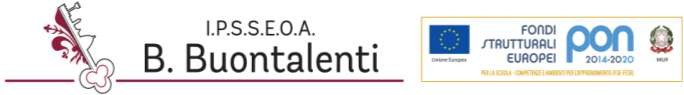 Sede e Segreteria: Via di S. Bartolo a Cintoia 19/a 50142 Firenze Tel. 055462781 Fax: 0557877380 Succursale: Via de’Bruni, 6 50133 Firenze Tel. 055785117 Fax 055476590C.M. FIRH020009	C.F. 94023690483 FIRH020009@istruzione.it FIRH020009@PEC.istruzione.it	www.buontalenti.gov.it info@buontalenti.gov.itRappresentanti degli STUDENTI nei Consigli di Classe del 22.10.2018SEDE  DI S. BARTOLOSUCCURSALE DI VIA DE’ BRUNIll Dirigente Scolastico 	  	 	 	 	 	 	 	 	(Dott.ssa Maria Francesca Cellai) Firma autografa sostituita a mezzo stampa  ai sensi dell'art. 3 comma 2 del D.lgs n. 39/93 1HDI MAURO  ALESSIA  –  IOVINO  LORENZO1IGALEOTTI  ALBERTO  -  LEKA  ENDRI1LZUANETTO  TOMMASO  –  PARRILLA  VITTORIA1MGIULIANI  THOMAS  -  KURUKULASURIY  PEIRIS  MATHEW1NMATASSA  DAVIDE  -  FALCONI  DANIA1ODRAGNE  PAUL  DAMIAN  -  IMPERIALE  ELEONORA1PBONORA  DANNY  -  CARONE  MARTINA2IBERNINI  ALICE  –  MONTALTO  ALESSIO2LBERNARDINI  ANDREA  -  PALOMBO  MARTINA2MPAGGETTI  RICCARDO  -  GOLDA  PATRYCJA2NRIGHINI  ELISA  -  RANIERI  LEONARDO  BRUNO2OSETTI  MELANIE  -  FIORINI  MARTA2PFOSSATI  TOMMASO  -  FIGLIOLI  ROMINA3H LEO  NICOLAS  -  PRESTA  LORENZO3IBRUNI  MARTINA  -  BETTONI  ALESSIO3LGIACHINI  GAIA  -  VANNINI  LORENZO3M GABBRIELLI  PERLA  -  ONDOSI  SYRIA3NSIRIGU  MATTEO  -  BARTOLINI  ALESSIO3OBERTACCINI  ALESSANDRA  -  GALLINA  ANDREA4HVACCHI  RICCARDO  -  SPAHIU  VALONA4ILAZZERI  FILIPPO  -  PESCHI  ANDREA4LTELLINI  SAMUELE  -  CALVETTI  LORENZO4MKASAJ  OLDION  -  ATZENI  MARTINA4NROTONDI  CHRISTIAN  -  SARMIENTO NICCOLÒ4OBAJAN  EUSEBIU STEFAN  -  BONI  MATTIA5HSANTANGELI  MATTEO  -  MARANGHI  BIANCA5ICOLOMBO  LORENZO  -  MONCIATTI  ANDREA5LFISCELLA  MATTIA  -  VILLA  MATTEO5MBENETTINI  NICCOLÒ  -  LACINEJ  EUGENT5NANDALORO  FILIPPO  -  CINI  GIULIA1AWASTHU  KANKANAMGE  -  RUSE  MIRCEA  RICARDOS 1BSARDELLI  GIULIA  -  CAI  LORENZO1CMARCUCCI  NICOLA  -  BONI  MARTINA1DMONTOMOLI  LORENZO  -  ENAHLI  NABIL1EFOSSI  LORENZO  -  BONALDI  GIANNI  ROBERTO1FPADURE  ELISEI  -  BARONCELLI  NICCOLO’1GRONCONI  GIADA  -  BERNARDIS  DUCCIO  2ACARDINALI  SARA  -  CHEN  LUIGI2BBELLI  SARA  -  GJETA  AMARILDO2DGONCALVES  DANIEL  -  RUSSO  MANUEL2GMOTTINI  LORENZO  -  BROCATO  ERICK3ADI  LILLO  LISA  -  D’EVANGELISTA  MARCO3BLOMBINI  GAIA  -  ABINANTI  LORENZO3CHAJDARI  ANTIGONA  -  ALESSANDRO  LUCA3DGIULIANI  GIANLUCA  -  MESSERI  GIULIA3EDINU  MARIA  GIULIA  -  FANTECHI  DUCCIO  3FANDREUCCETTI  ELIO  -  PAOLETTI  MATILDE4AMONTALTO  ALESSIO  FILIPPO  -  AYROLDI  ROBERTA4BGUERRIERI  FRANCESCO  -  TELUKA  BESARD4CNENCINI  FILIPPO  -  BOZIANU  MAGDALENA4DPERINI  GIOVANNI  -  DI  DIO  AZZURRA4EDI  DIO  MARGHERITA  -  MANOLEA  ALEXANDRU5APANZA  IRENE  -  FABBIANI  PIETRO5BGIUDICI  DUCCIO  -  NOTARPIETRO  VIOLA5CBETTARINI  SCILLA  -  BORINI  SONIA5DBECAGLI  ALESSIO  -  FACCHINI EMMA5EFEDERIGHI  CRISTINA  -  BASICA  ANA